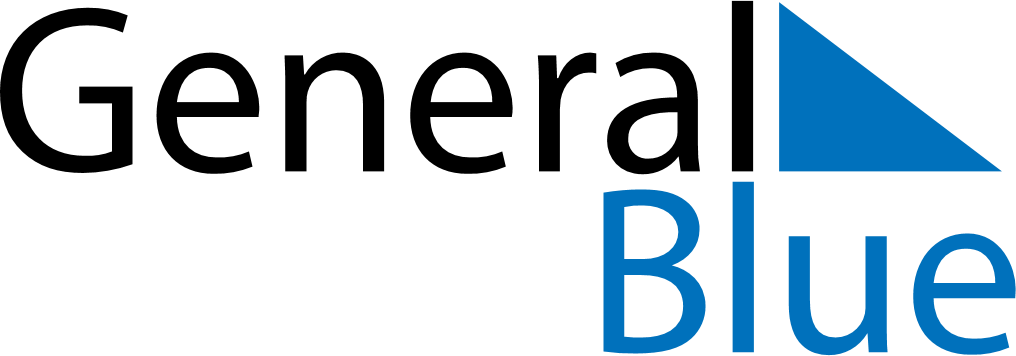 Quarter 4 of 2022ZambiaQuarter 4 of 2022ZambiaQuarter 4 of 2022ZambiaQuarter 4 of 2022ZambiaQuarter 4 of 2022ZambiaOctober 2022October 2022October 2022October 2022October 2022October 2022October 2022MONTUEWEDTHUFRISATSUN12345678910111213141516171819202122232425262728293031November 2022November 2022November 2022November 2022November 2022November 2022November 2022MONTUEWEDTHUFRISATSUN123456789101112131415161718192021222324252627282930December 2022December 2022December 2022December 2022December 2022December 2022December 2022MONTUEWEDTHUFRISATSUN12345678910111213141516171819202122232425262728293031Oct 24: Independence DayDec 25: Christmas DayDec 26: Christmas Day (substitute day)